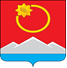 АДМИНИСТРАЦИЯ ТЕНЬКИНСКОГО ГОРОДСКОГО ОКРУГАМАГАДАНСКОЙ ОБЛАСТИП О С Т А Н О В Л Е Н И Е       21.09.2022 № 325-па                 п. Усть-ОмчугО проведении общественных слушаний по предварительным материалам  оценки воздействия на окружающую среду по проекту: «Строительство горнодобывающего предприятия на базе золоторудного месторождения Тэутэджак. ЗИФ»Рассмотрев письмо ООО «Хорошая-Экология» от 22.08.2022 № 145-22П об организации и проведении общественных слушаний по предварительным материалам оценки воздействия на окружающую среду (ОВОС) по проекту: «Строительство горнодобывающего предприятия на базе золоторудного месторождения Тэутэджак. ЗИФ», в соответствии с Федеральным законом от 06.10.2003 № 131-ФЗ «Об общих принципах организации местного самоуправления в Российской Федерации», руководствуясь Положением «О публичных слушаниях на территории муниципального образования «Тенькинский городской округ» Магаданской области», утвержденным Решением Собрания представителей Тенькинского городского округа от 03.10.2015 № 15, администрация Тенькинского городского округа Магаданской области п о с т а н о в л я е т:Провести общественные слушаний по предварительным материалам оценки воздействия на окружающую среду по проекту: «Строительство горнодобывающего предприятия на базе золоторудного месторождения Тэутэджак. ЗИФ».Назначить проведение общественных слушаний на 29.09.2022 в 15 часов 00 минут в актовом зале администрации Тенькинского городского округа Магаданской области по адресу: 686050, Магаданская область, Тенькинский район, пос. Усть-Омчуг, ул. Горняцкая, д. 37.Определить местом ознакомления с материалами слушаний по предварительным материалам оценки воздействия на окружающую среду по проекту: «Строительство горнодобывающего предприятия на базе золоторудного месторождения Тэутэджак. ЗИФ», а так же приёма замечаний и предложений по  проектам от заинтересованных лиц:- 685000, г. Магадан, пер. Школьный, д. 3, оф. 507(02);- 686050, Магаданская область, Тенькинский район, пос. Усть-Омчуг, ул. Горняцкая, д. 37, каб. 38;- электронный вариант материалов размещен на официальном сайте муниципального образования «Тенькинский городской округ» Магаданской области по адресу http://admtenka.ru/.Заказчику проекта   обществу с ограниченной ответственностью  «Тэутэджак»  обеспечить выступление на слушаниях по предварительным материалам оценки воздействия на окружающую среду по проекту: «Строительство горнодобывающего предприятия на базе золоторудного месторождения Тэутэджак. ЗИФ» докладчика  (представителя разработчика материалов ОВОС - общества с ограниченной ответственностью  «Хорошая-Экология»). Опубликовать настоящее постановление и заключение по результатам слушаний по предварительным материалам оценки воздействия на окружающую среду по проекту: «Строительство горнодобывающего предприятия на базе золоторудного месторождения Тэутэджак. ЗИФ» в муниципальных средствах массовой информации.Контроль за исполнением настоящего постановления возложить на руководителя управления имущественных и земельных отношений администрации Тенькинского городского округа Магаданской области.Глава Тенькинского городского округа                                       Д. А. Ревутский